Banque d’interprètes de la Capitale-Nationale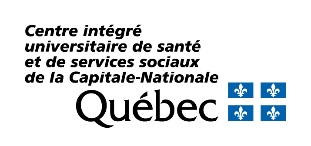 Formulaire de demande d’interprèteTéléphones : 418 520-3430      Télécopieur : 418 684-2294  Courriel : interpretariat.ciussscn@ssss.gouv.qc.caIdentification Identification Identification Identification Installation (Nom et adresse)Direction Chef de serviceCentre de coût Demandeur (prénom, nom)TéléphoneProfessionnel (Titre, prénom, nom)UsagerUsagerUsagerUsagerPrénom, nom No dossierTéléphone(s)LangueType de service demandé Interprétation en présence Interprétation en présence Interprétation en présence Date et heure du rendez-vous Durée prévue Lieu de la rencontreInformations supplémentaires (objectif de la rencontre, documents à apporter au rendez-vous…)Type de service demandé Interprétation à distance Interprétation à distance Interprétation à distance Interprétation à distance Date et heure du rendez-vous Durée prévue Est-ce que le professionnel sera en présence de l’usager ou de l’interprète pour la rencontre ? Si oui, précisez et indiquez le lieu de rendez-vousEst-ce que le professionnel sera en présence de l’usager ou de l’interprète pour la rencontre ? Si oui, précisez et indiquez le lieu de rendez-vousMise en communication à l’heure du rendez-vous Numéro de téléphone que l’interprète et/ou l’usager doit composer à l’heure du rendez-vous. Conférence téléphonique : l’interprète contacte la professionnelle qui initie la conférence avec l’usagerMise en communication à l’heure du rendez-vous Numéro de téléphone que l’interprète et/ou l’usager doit composer à l’heure du rendez-vous. Conférence téléphonique : l’interprète contacte la professionnelle qui initie la conférence avec l’usagerInformations supplémentaires (objectif de la rencontre, documents à apporter au rendez-vous)Informations supplémentaires (objectif de la rencontre, documents à apporter au rendez-vous)Type de service demandé Appel téléphonique pour transmettre un messageAppel téléphonique pour transmettre un messageDate et heure d’échéance pour effectuer l’appel Date et heure d’échéance pour effectuer l’appel Message :Message :Message :InterprèteParticularités (Genre (homme ou femme), choix spécifique)